คำนำ		แผนการดำเนินงาน ประจำปีงบประมาณ พ.ศ. 2567 เพิ่มเติม ครั้งที่ 1/2567 จัดทำขึ้น ตามระเบียบกระทรวงมหาดไทย ว่าด้วยการจัดทำแผนพัฒนาขององค์กรปกครองส่วนท้องถิ่น พ.ศ. 2548 แก้ไขเพิ่มเติมถึง (ฉบับที่ 3) พ.ศ. 2561 เพื่อให้เทศบาลเมืองพิชัยได้ใช้เป็นกรอบสำหรับการดำเนินงานและ
บูรณาการระหว่างหน่วยงานในปีงบประมาณ พ.ศ. 2567 โดยงานวิเคราะห์นโยบายและแผน ฝ่ายบริหารงานทั่วไป สำนักปลัดเทศบาล ได้รวบรวมจากหน่วยงานผู้รับผิดชอบกิจกรรม/โครงการที่ได้กำหนดห้วงเวลาดำเนินงานตามความเหมาะสมในรอบปี เพื่อให้เกิดการปฏิบัติงานได้จริงตามกำหนดเวลา และใช้เป็นแนวทางในการดำเนินงานให้บรรลุตามวัตถุประสงค์และเกิดผลสำเร็จตามเป้าหมายที่ตั้งไว้ ตามที่ระบุไว้ในแผนพัฒนาท้องถิ่น (พ.ศ. 2566-2570) ฉบับเพิ่มเติมและเปลี่ยนแปลงของเทศบาลเมืองพิชัย และก่อเกิดประโยชน์สูงสุดต่อประชาชนในท้องถิ่นต่อไป									เทศบาลเมืองพิชัย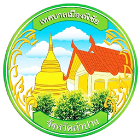 									ฝ่ายบริหารงานทั่วไปงานวิเคราะห์นโยบายและแผนสารบัญ	เรื่อง										       หน้าส่วนที่ 1     บทนำวัตถุประสงค์ของการจัดทำแผนการดำเนินงาน					  1ขั้นตอนในการจัดทำแผนการดำเนินงาน						  1ประโยชน์ของการจัดทำแผนการดำเนินงาน						  3ส่วนที่ 2    บัญชีโครงการ/กิจกรรมบัญชีโครงการ/กิจกรรม/งบประมาณ (แบบ ผ.02)				            4